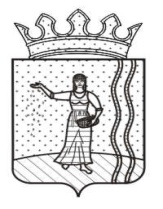 ДУМА ОКТЯБРЬСКОГО ГОРОДСКОГО ПОСЕЛЕНИЯОКТЯБРЬСКОГО МУНИЦИПАЛЬНОГО РАЙОНАПЕРМСКОГО КРАЯРЕШЕНИЕ10.05.2017                                                                                                № 283О внесении изменений в решение Думы от 22.12.2016 № 240 «О бюджете Октябрьского городского поселения на 2017 год и на плановый период 2018 и 2019 годов»В соответствии с Бюджетным кодексом Российской Федерации, ст. 24 Устава Октябрьского городского поселения, Положением о бюджетном процессе в Октябрьском городском поселении, утвержденным решением Думы Октябрьского городского поселения от 29 ноября 2007 № 187, Дума Октябрьского городского поселения Октябрьского муниципального района Пермского края РЕШАЕТ:1. Внести в решение Думы от 22.12.2016 № 240 «О бюджете Октябрьского городского поселения на 2017 год и на плановый период 2018 и 2019 годов» (в ред. от 01.02.2017 № 252, от 23.03.2017 № 268, от 07.04.2017 № 279) следующие изменения:1.1. Пункт 1 изложить в следующей редакции:«1. Утвердить бюджет Октябрьского городского поселения (далее - местный бюджет) на 2017 год по расходам в сумме 72 703,5 тыс. руб., исходя из прогнозируемого объема доходов в сумме 54 440,4 тыс. руб., с плановым дефицитом в сумме 18 263,1 тыс. руб.Установить источники внутреннего финансирования дефицита местного бюджета в сумме 18 263,1 тыс. руб., в том числе:- за счет изменения остатков денежных средств бюджета Октябрьского городского поселения в сумме 18 263,1 тыс. руб.».1.2. Приложения 3, 4, 6, 8, 10, 14 изложить в новой редакции, согласно приложениям 1, 2, 3, 4, 5, 6 к настоящему решению.2. Решение вступает в силу после опубликования в газете «Вперед», подлежит обнародованию и размещению на официальном сайте Октябрьского городского поселения.Председатель Думы Октябрьскогогородского поселения                                                                          Ю.В. КлимовскихВр.и.п. главы городского поселения –главы администрации Октябрьскогогородского поселения                                                                            Л.В. КиприяноваПриложение 1к решению ДумыОктябрьского городского поселенияОктябрьского муниципального районаПермского края от 10.05.2017 № 283Источники финансирования дефицита бюджетаОктябрьского городского поселенияна 2017-2019 годытыс. руб.Приложение 2к решению ДумыОктябрьского городского поселенияОктябрьского муниципального районаПермского края от 10.05.2017 № 283Распределение доходов бюджета Октябрьского городского поселения по кодам поступлений в бюджет (группам, подгруппам, статьям видов доходов, аналитическим группам подвидов доходов бюджета) на 2017 годПриложение 3к решению ДумыОктябрьского городского поселенияОктябрьского муниципального районаПермского края от 10.05.2017 № 283Таблица 1Распределение бюджетных ассигнований по разделам, подразделам, целевым статьям (муниципальным программам и непрограммным направлениям деятельности)видов расходов классификации расходов бюджетаОктябрьского городского поселения на 2017 год, тыс. руб.Приложение 3Таблица 2Распределение бюджетных ассигнований по целевым статьям (муниципальнымпрограммам и непрограммным направлениям деятельности), группам и подгруппамвидов расходов классификации расходов бюджета Октябрьского городскогопоселения на 2017 год, тыс. руб.Приложение 4к решению ДумыОктябрьского городского поселенияОктябрьского муниципального районаПермского края от 10.05.2017 № 283Ведомственная структура расходов бюджета Октябрьского городского поселенияна 2017 год, тыс. руб.Приложение 5к решению ДумыОктябрьского городского поселенияОктябрьского муниципального районаПермского края от 10.05.2017 № 283Распределение средств дорожного фонда Октябрьского городского поселения Октябрьского муниципального района Пермского краяна 2017 годПриложение 6к решению ДумыОктябрьского городского поселенияОктябрьского муниципального районаПермского края от 10.05.2017 № 283Объем межбюджетных трансфертов, получаемых из других бюджетовбюджетной системы Российской Федерации на 2017 год (тыс. руб.)КодКод классификации источников внутреннего финансирования дефицитаНаименование источников внутреннего финансирования дефицита бюджета2017 год2018 год2019 год123456098Администрация Октябрьского городского поселения Октябрьского  муниципального района Пермского краяАдминистрация Октябрьского городского поселения Октябрьского  муниципального района Пермского краяАдминистрация Октябрьского городского поселения Октябрьского  муниципального района Пермского краяАдминистрация Октябрьского городского поселения Октябрьского  муниципального района Пермского краяАдминистрация Октябрьского городского поселения Октябрьского  муниципального района Пермского края00001 00 00 00 00 0000 000ИСТОЧНИКИ ВНУТРЕННЕГО ФИНАНСИРОВАНИЯ ДЕФИЦИТОВ БЮДЖЕТОВ18 263,10,00,000001 05 00 00 00 0000 000Изменение остатков средств на счетах по учету средств бюджетов18 263,10,00,000001 05 00 00 00 0000 500Увеличение остатков средств бюджетов- 55 440,4- 41 185,6- 42 956,300001 05 02 00 00 0000 500Увеличение прочих остатков средств бюджетов- 55 440,4- 41 185,6- 42 956,300001 05 02 01 00 0000 510Увеличение прочих остатков денежных средств бюджетов- 55 440,4- 41 185,6- 42 956,309801 05 02 01 13 0000 510Увеличение прочих остатков денежных средств бюджетов городских поселений- 55 440,4- 41 185,6- 42 956,300001 05 00 00 00 0000 600Уменьшение остатков средств бюджетов73 703,541 185,642 956,300001 05 02 00 00 0000 600Уменьшение прочих остатков средств бюджетов73 703,541 185,642 956,300001 05 02 01 00 0000 610Уменьшение прочих остатков денежных средств бюджетов73 703,541 185,642 956,309801 05 02 01 13 0000 610Уменьшение прочих остатков денежных средств бюджетов городских поселений73 703,541 185,642 956,300001 06 00 00 00 0000 000Иные источники внутреннего финансирования дефицитов бюджетов0,00,00,000001 06 04 00 00 0000 000Исполнение государственных и муниципальных гарантий - 1 000,0- 1 000,0- 1 000,000001 06 04 01 00 0000 000Исполнение государственных и муниципальных гарантий в валюте Российской Федерации- 1 000,0- 1 000,0- 1 000,000001 06 04 01 00 0000 800Исполнение государственных и муниципальных гарантий в валюте Российской Федерации в случае, если исполнение гарантом государственных и муниципальных гарантий ведет к возникновению права регрессного требования гаранта к принципалу либо обусловлено уступкой гаранту прав требования бенефициара к принципалу- 1 000,0- 1 000,0- 1 000,009801 06 04 01 13 0000 810Исполнение муниципальных гарантий городских поселений в валюте Российской Федерации в случае, если исполнение гарантом муниципальных гарантий ведет к возникновению права регрессного требования гаранта к принципалу либо обусловлено уступкой гаранту прав требования бенефициара к принципалу- 1 000,0- 1 000,0- 1 000,000001 06 05 00 00 0000 000Бюджетные кредиты, предоставленные внутри страны в валюте Российской Федерации1 000,01 000,01 000,000001 06 05 00 00 0000 600Возврат бюджетных кредитов, предоставленных юридическим лицам в валюте Российской Федерации1 000,01 000,01 000,000001 06 05 01 00 0000 600Возврат бюджетных кредитов, предоставленных юридическим лицам в валюте Российской Федерации1 000,01 000,01 000,009801 06 05 01 13 0000 640Возврат бюджетных кредитов, предоставленных юридическим лицам из бюджетов городских поселений в валюте Российской Федерации1 000,01 000,01 000,009801 06 05 01 13 0002 640Средства, получаемые в порядке регресса сумм, уплаченных гарантом во исполнение (частичное исполнение) обязательств по муниципальным гарантиям Октябрьского городского поселения1 000,01 000,01 000,0Код классификации доходовНаименование кода поступлений в бюджет, группы, подгруппы, статьи, подстатьи, элемента, подвида доходов, аналитических групп подвидов доходов бюджета Сумма, тыс. руб.000 1 00 00000 00 0000 000НАЛОГОВЫЕ И НЕНАЛОГОВЫЕ ДОХОДЫ30 861,1000 1 01 00000 00 0000 000НАЛОГИ НА ПРИБЫЛЬ, ДОХОДЫ12 301,8000 1 01 02000 01 0000 110Налог на доходы физических лиц12 301,8000 1 03 00000 00 0000 000НАЛОГИ НА ТОВАРЫ (РАБОТЫ, УСЛУГИ), РЕАЛИЗУМЫЕ НА ТЕРРИТОРИИ РОССИЙСКОЙ ФЕДЕРАЦИИ2 715,7000 1 03 02000 01 0000 110Акцизы по подакцизным товарам (продукции), производимым на территории Российской Федерации2 715,7000 1 06 00000 00 0000 000НАЛОГИ НА ИМУЩЕСТВО12 350,0000 1 06 01000 00 0000 110Налог на имущество физических лиц1 750,0000 1 06 04000 02 0000 110Транспортный налог6 000,0000 1 06 04011 02 0000 110Транспортный налог с организаций1 0000000 1 06 04012 02 0000 110Транспортный налог с физических лиц5 000,0000 1 06 06000 00 0000 110Земельный налог4 600,0000 1 06 06030 00 0000 110Земельный налог с организаций2 800,0000 1 06 06040 00 0000 110Земельный налог с физических лиц1 800,0000 1 11 00000 00 0000 000ДОХОДЫ ОТ ИСПОЛЬЗОВАНИЯ ИМУЩЕСТВА, НАХОДЯЩЕГОСЯ В ГОСУДАРСТВЕННОЙ И МУНИЦИПАЛЬНОЙ СОБСТВЕННОСТИ3 017,0000 1 11 05000 00 0000 120Доходы, получаемые в виде арендной либо иной платы за передачу в возмездное пользование государственного и муниципального имущества (за исключением имущества бюджетных и автономных учреждений, а также имущества государственных и муниципальных унитарных предприятий, в том числе казенных)3 015,0000 1 11 05010 00 0000 120Доходы, получаемые в виде арендной плата за земельные участки, государственная собственность на которые не разграничена, а также средства от продажи права на заключение договоров аренды указанных земельных участков2 750,0000 1 11 05020 00 0000 120Доходы, получаемые в виде арендной платы за земли после разграничения государственной собственности на землю, а также средства от продажи права на заключение договоров аренды указанных земельных участков (за исключением земельных участков бюджетных и автономных учреждений)60,0000 1 11 05070 00 0000 120Доходы от сдачи в аренду имущества, составляющего государственную (муниципальную) казну (за исключением земельных участков)180,0000 1 11 05300 00 0000 120Плата по соглашениям об установлении сервитута в отношении земельных участков, находящихся в государственной или собственности25,0000 1 11 07000 00 0000 120Платежи от государственных и муниципальных унитарных предприятий2,0000 1 14 00000 00 0000 000ДОХОДЫ ОТ ПРОДАЖИ МАТЕРИАЛЬНЫХ И НЕМАТЕРИАЛЬНЫХ АКТИВОВ476,6000 1 14 06000 00 0000 430Доходы от продажи земельных участков, находящихся в государственной и муниципальной собственности476,6000 1 14 06010 00 0000 430Доходы от продажи земельных участков, государственная собственность на которые не разграничена350,0000 1 14 06020 00 0000 430Доходы от продажи земельных участков, государственная собственность на которые  разграничена (за исключением земельных участков бюджетных и автономных учреждений)126,6000 2 00 00000 00 0000 000БЕЗВОЗМЕЗДНЫЕ ПОСТУПЛЕНИЯ23 579,3000 2 02 00000 00 0000 000Безвозмездные поступления от других бюджетов бюджетной системы Российской Федерации23 577,6000 2 02 10000 00 0000 151Дотации бюджетам бюджетной системы  Российской Федерации12 054,2000 2 02 15001 00 0000 151Дотации на выравнивание бюджетной обеспеченности12 054,2000 2 02 20000 00 0000 151Субсидии бюджетам бюджетной системы Российской Федерации (межбюджетные субсидии)5 152,1000 2 02 25555 13 0000 151Субсидии бюджетам городских поселений на поддержку государственных программ субъектов Российской Федерации и муниципальных программ формирования современной городской  среды5 347,2000 2 02 30000 00 0000 151Субвенции бюджетам бюджетной системы Российской Федерации237,2000 2 02 30024 00 0000 151Субвенции местным бюджетам на выполнение передаваемых полномочий субъектов Российской Федерации237,2000 2 02 04000 00 0000 151Иные межбюджетные трансферты5 939,0000 2 02 04999 00 0000 151Прочие межбюджетные трансферты, передаваемые бюджетам5 939,0000 2 07 00000 00 0000 000ПРОЧИЕ БЕЗВОЗМЕЗДНЫЕ ПОСТУПЛЕНИЯ1,7000 2 07 05000 13 0000 180Прочие безвозмездные поступления в бюджеты городских поселений1,7ВСЕГО ДОХОДОВ54 440,4КодыКодыКодыНаименование расходовСуммаКФСРКЦСРКВРНаименование расходовСумма0100Общегосударственные вопросы13 377,40102Функционирование высшего должностного лица органа местного самоуправления1 172,001 0 00 00000Муниципальная программа «Совершенствование муниципального управления в Октябрьском городском поселении Октябрьского муниципального района Пермского края»1 172,001 2 00 00000Подпрограмма «Развитие муниципальной службы и организация деятельности органов местного самоуправления в Октябрьском городском поселении Октябрьского муниципального района Пермского края»1 172,001 2 01 00000Обеспечение деятельности органа местного самоуправления Октябрьского городского поселения1 172,001 2 01 00010Глава муниципального образования1 172,0120Расходы на выплаты персоналу государственных (муниципальных) органов1 172,00103Функционирование законодательных (представительных) органов государственной власти и представительных органов муниципальных образований304,091 0 00 00000Обеспечение деятельности органов местного самоуправления304,091 0 00 00040Депутаты представительного органа муниципального образования304,0120Расходы на выплаты персоналу государственных (муниципальных) органов297,0240Иные закупки товаров, работ и услуг для обеспечения государственных (муниципальных) нужд7,00104Функционирование Правительства Российской Федерации, высших исполнительных органов государственной власти субъектов Российской Федерации, местных администраций10 722,501 0 00 00000Муниципальная программа «Совершенствование муниципального управления в Октябрьском городском поселении Октябрьского муниципального района Пермского края»10 722,501 2 00 00000Подпрограмма «Развитие муниципальной службы и организация деятельности органов местного самоуправления в Октябрьском городском поселении Октябрьского муниципального района Пермского края»10 722,501 2 01 00000Обеспечение деятельности органа местного самоуправления Октябрьского городского поселения10 722,501 2 01 00020Обеспечение выполнения функций органами местного самоуправления10 679,0120Расходы на выплаты персоналу государственных (муниципальных) органов8 232,7240Иные закупки товаров, работ и услуг для обеспечения государственных (муниципальных) нужд2 346,3850Уплата налогов, сборов и иных платежей100,001 2 01 2П160Составление протоколов об административных правонарушениях5,3240Иные закупки товаров, работ и услуг для обеспечения государственных (муниципальных) нужд5,301 2 01 2П180Осуществление полномочий по созданию и организации деятельности административных комиссий38,2120Расходы на выплаты персоналу государственных (муниципальных) органов34,9240Иные закупки товаров, работ и услуг для обеспечения государственных (муниципальных) нужд3,30106Обеспечение деятельности финансовых, налоговых и таможенных органов финансового (финансово-бюджетного) надзора50,092 0 00 00000Мероприятия, осуществляемые органами местного самоуправления, в рамках непрограммных направления расходов50,092 0 00 40050Передача части полномочий по формированию и исполнению бюджетов поселений35,0540Иные межбюджетные трансферты35,092 0 00 40060Передача части полномочий по контролю за исполнением бюджетов поселений15,0540Иные межбюджетные трансферты15,00111Резервные фонды348,692 0 00 00000Мероприятия, осуществляемые органами местного самоуправления, в рамках непрограммных направления расходов348,692 0 00 10010Резервный фонд Администрации Октябрьского городского поселения348,6870Резервные фонды348,60113Другие общегосударственные вопросы780,301 0 00 00000Муниципальная программа «Совершенствование муниципального управления в Октябрьском городском поселении Октябрьского муниципального района Пермского края»145,001 1 00 00000Подпрограмма «Формирование общедоступной информационно-коммуникационной среды в Октябрьском городском поселении Октябрьского муниципального района Пермского края»100,001 1 01 00000Совершенствование информирования населения100,001 1 01 10010Расходы на информирование населения через средства массовой информации100,0240Иные закупки товаров, работ и услуг для обеспечения государственных (муниципальных) нужд100,001 2 00 00000Подпрограмма «Развитие муниципальной службы и организация деятельности органов местного самоуправления в Октябрьском городском поселении Октябрьского муниципального района Пермского края»45,001 2 01 00000Обеспечение деятельности органа местного самоуправления Октябрьского городского поселения45,001 2 01 10010Взносы в Совет муниципальных образований45,0880Специальные расходы45,006 0 00 00000Муниципальная программа «Управление земельными ресурсами и имуществом в Октябрьском городском поселении Октябрьского муниципального района Пермского края»631,006 1 00 00000Подпрограмма «Управление земельными ресурсами в Октябрьском городском поселении Октябрьского муниципального района Пермского края»150,006 1 01 00000Управление и распоряжение земельными участками на территории Октябрьского городского поселения150,006 1 01 10010Подготовка земельных участков, собственность на которые не разграничена, к вовлечению в оборот70,0240Иные закупки товаров, работ и услуг для обеспечения государственных (муниципальных) нужд70,006 1 01 10020Распоряжение земельными участками, находящихся в собственности Октябрьского городского поселения80,0240Иные закупки товаров, работ и услуг для обеспечения государственных (муниципальных) нужд80,006 2 00 00000Подпрограмма «Управление муниципальным имуществом в Октябрьском городском поселении Октябрьского городского поселения Пермского края»481,006 2 01 00000Оптимизация состава муниципального имущества Октябрьского городского поселения481,006 2 01 10010Управление, распоряжение, содержание и обслуживание муниципального имущества Октябрьского городского поселения481,0240Иные закупки товаров, работ и услуг для обеспечения государственных (муниципальных) нужд481,092 0 00 00000Мероприятия, осуществляемые органами местного самоуправления, в рамках непрограммных направления расходов4,392 0 00 2П170Осуществление полномочий по страхованию граждан Российской Федерации, участвующих в деятельности дружин охраны общественного порядка на территории Пермского края1,3240Иные закупки товаров, работ и услуг для обеспечения государственных (муниципальных) нужд1,392 0 00 00070Исполнение решений судов, вступивших в законную силу, и оплата государственной пошлины3,0830Исполнение судебных актов3,00300Национальная безопасность и правоохранительная деятельность1 036,10309Защита населения и территории от чрезвычайных ситуаций природного и техногенного характера, гражданская оборона114,002 0 00 00000Муниципальная программа «Защита населения и территории от чрезвычайных ситуаций, гражданская оборона и обеспечение пожарной безопасности в Октябрьском городском поселении Октябрьского муниципального района Пермского края»114,002 1 00 00000Подпрограмма «Предупреждение и ликвидация последствий чрезвычайных ситуаций и стихийных бедствий природного и техногенного характера в Октябрьском городском поселении Октябрьского муниципального района Пермского края»114,002 1 01 00000Обеспечение безопасности в области защиты населения и территорий от чрезвычайных ситуаций природного, техногенного характера114,002 1 01 10010Предупреждение и ликвидация последствий чрезвычайных ситуаций и стихийных бедствий природного и техногенного характера114,0240Иные закупки товаров, работ и услуг для обеспечения государственных (муниципальных) нужд114,00310Обеспечение пожарной безопасности850,002 0 00 00000Муниципальная программа «Защита населения и территории от чрезвычайных ситуаций, гражданская оборона и обеспечение пожарной безопасности в Октябрьском городском поселении Октябрьского муниципального района Пермского края»850,002 2 00 00000Подпрограмма «Обеспечение пожарной безопасности в Октябрьском городском поселении Октябрьского муниципального района Пермского края»850,002 2 01 00000Реализация мер по обеспечению пожарной безопасности на территории Октябрьского городского поселения850,002 2 01 10010Мероприятия по обеспечению пожарной безопасности850,0240Иные закупки товаров, работ и услуг для обеспечения государственных (муниципальных) нужд50,0630Субсидии некоммерческим организациям (за исключением государственных (муниципальных) учреждений)800,00314Другие вопросы в области национальной безопасности и правоохранительной деятельности72,192 0 00 00000Мероприятия, осуществляемые органами местного самоуправления, в рамках непрограммных направления расходов72,192 0 00 2П020Выплата материального стимулирования народным дружинникам за участие в охране общественного порядка72,1120Расходы на выплаты персоналу государственных (муниципальных) органов72,10400Национальная экономика11 633,00405Сельское хозяйство и рыболовство25,192 0 00 00000Мероприятия, осуществляемые органами местного самоуправления, в рамках непрограммных направления расходов25,192 0 00 2У130Мероприятия по отлову безнадзорных животных, их транспортировке, учету и регистрации, содержанию, лечению, кастрации (стерилизации), эвтаназии, утилизации23,7240Иные закупки товаров, работ и услуг для обеспечения государственных (муниципальных) нужд23,792 0 00 2У140Администрирование государственных полномочий по организации проведения мероприятий по отлову безнадзорных животных, их транспортировке, учету и регистрации, содержанию, лечению, кастрации (стерилизации), эвтаназии, утилизации1,4240Иные закупки товаров, работ и услуг для обеспечения государственных (муниципальных) нужд1,40406Водное хозяйство43,292 0 00 00000Мероприятия, осуществляемые органами местного самоуправления, в рамках непрограммных направления расходов43,292 0 00 10070Расходы по обязательному страхованию гражданской ответственности владельца опасного объекта за причинение вреда в результате аварии на опасном объекте43,2240Иные закупки товаров, работ и услуг для обеспечения государственных (муниципальных) нужд43,20409Дорожное хозяйство (дорожные фонды)11 564,703 0 00 00000Муниципальная программа «Комплексное развитие систем жизнеобеспечения в Октябрьском городском поселении Октябрьского муниципального района Пермского края»9 127,903 1 00 00000Подпрограмма «Развитие дорожной деятельности в Октябрьском городском поселении Октябрьского муниципального района Пермского края»9 127,903 1 01 00000Приведение в нормативное состояние автомобильных дорог Октябрьского городского поселения9 127,903 1 01 10010Содержание автомобильных дорог и искусственных сооружений на них6 631,4240Иные закупки товаров, работ и услуг для обеспечения государственных (муниципальных) нужд6 631,403 1 01 10020Ремонт автомобильных дорог и искусственных сооружений на них2 496,5240Иные закупки товаров, работ и услуг для обеспечения государственных (муниципальных) нужд2 496,507 0 00 00000Муниципальная программа «Формирование современной городской среды в Октябрьском городском поселении Октябрьского муниципального района Пермского края»2 436,807 0 01 00000Ремонт автомобильных дорог общего пользования местного значения сельских и городских поселений Пермского края, в том числе дворовых территорий многоквартирных домов, проездов к дворовым территориям многоквартирных домов, в рамках приоритетного проекта «Формирование комфортной городской среды»2 436,807 0 01 L5550Мероприятия по формированию современной городской среды2 436,8240Иные закупки товаров, работ и услуг для обеспечения государственных (муниципальных) нужд2 436,8За счет средств бюджета Пермского края2 157,7За счет средств местного бюджета279,10500Жилищно-коммунальное хозяйство41 304,80501Жилищное хозяйство21 797,303 0 00 00000Муниципальная программа «Комплексное развитие систем жизнеобеспечения в Октябрьском городском поселении Октябрьского муниципального района Пермского края»346,003 2 00 00000Подпрограмма «Развитие жилищного и коммунального хозяйства в Октябрьском городском поселении Октябрьского муниципального района Пермского края»346,003 2 01 00000Капитальный ремонт и модернизация жилищного фонда346,003 2 01 10010Капитальный ремонт муниципального жилищного фонда214,0240Иные закупки товаров, работ и услуг для обеспечения государственных (муниципальных) нужд214,003 2 01 10030Уплата взносов на капитальный ремонт общего имущества в многоквартирных домах, в которых квартиры находятся в муниципальной собственности132,0240Иные закупки товаров, работ и услуг для обеспечения государственных (муниципальных) нужд132,092 0 00 00000Мероприятия, осуществляемые органами местного самоуправления, в рамках непрограммных направления расходов21 451,392 0 00 09502Обеспечение мероприятий по переселению граждан из аварийного жилищного фонда за счет средств Фонда содействия реформированию жилищно-коммунального хозяйства10 581,0410Бюджетные инвестиции10 581,092 0 00 09602Обеспечение мероприятий по переселению граждан из аварийного жилищного фонда за счет средств бюджета Пермского края7 026,5410Бюджетные инвестиции7 026,592 0 00  S9602Обеспечение мероприятий по переселению граждан из аварийного жилищного фонда за счет средств местного бюджета3 843,8410Бюджетные инвестиции3 843,80502Коммунальное хозяйство11 235,003 0 00 00000Муниципальная программа «Комплексное развитие систем жизнеобеспечения в Октябрьском городском поселении Октябрьского муниципального района Пермского края»11 235,003 2 00 00000Подпрограмма «Развитие жилищного и коммунального хозяйства в Октябрьском городском поселении Октябрьского муниципального района Пермского края»11 235,003 2 03 00000Приведение в нормативное состояние объектов инженерной инфраструктуры11 235,003 2 03 10010Мероприятия в области коммунального хозяйства3 052,7240Иные закупки товаров, работ и услуг для обеспечения государственных (муниципальных) нужд3 052,703 2 03 12040Реализация инвестиционного проекта «Реконструкция очистных сооружений хозяйственно-бытовых сточных вод производительностью 3000 м3/сутки с выделением 1 очереди строительства производительностью 1500 м3/сутки в пос. Октябрьский Октябрьского района Пермского края»182,3410Бюджетные инвестиции182,303 2 03 12050Реализация инвестиционного проекта «Распределительные газопроводы в западной и южной частях п. Октябрьский Октябрьского района Пермского края8 000,0410Бюджетные инвестиции8 000,00503Благоустройство8 272,503 0 00 00000Муниципальная программа «Комплексное развитие систем жизнеобеспечения в Октябрьском городском поселении Октябрьского муниципального района Пермского края»5 081,303 3 00 00000Подпрограмма «Благоустройство в Октябрьском городском поселении Октябрьского муниципального района Пермского края»5 081,303 3 01 00000Реализация мер направленных на благоустройство территории Октябрьского городского поселения5 081,303 3 01 10010Уличное освещение4 100,0240Иные закупки товаров, работ и услуг для обеспечения государственных (муниципальных) нужд4 100,003 3 01 10020Организация и содержание мест захоронения100,0240Иные закупки товаров, работ и услуг для обеспечения государственных (муниципальных) нужд100,003 3 01 10030Прочие мероприятия по благоустройству881,3240Иные закупки товаров, работ и услуг для обеспечения государственных (муниципальных) нужд829,1850Уплата налогов, сборов и иных платежей52,207 0 00 00000Муниципальная программа «Формирование современной городской среды в Октябрьском городском поселении Октябрьского муниципального района Пермского края»3 191,207 0 02 00000Приоритетный проект «Формирование комфортной городской среды, за исключением мероприятий, финансируемых за счет средств дорожного фонда»3 191,207 0 02 L5550Мероприятия по формированию современной городской среды3 191,2240Иные закупки товаров, работ и услуг для обеспечения государственных (муниципальных) нужд3 191,2Средства субсидии из федерального бюджета2 994,4Средства бюджета Пермского края195,1Внебюджетные средства1,70800Культура, кинематография3 510,00801Культура3 510,004 0 00 00000Муниципальная программа «Развитие сферы культуры, молодежной политики, спорта и физической культуры в Октябрьском городском поселении Октябрьского муниципального района Пермского края»3 500,004 1 00 00000Подпрограмма «Развитие культуры в Октябрьском городском поселении Октябрьского муниципального района Пермского края»3 500,004 1 01 00000Мероприятия в сфере культуры на территории Октябрьского городского поселения3 500,004 1 01 10010Предоставление муниципальных услуг в сфере культуры3 500,0610Субсидии бюджетным учреждениям3 500,092 0 00 00000Мероприятия, осуществляемые органами местного самоуправления, в рамках непрограммных направления расходов10,092 0 00 40080Передача части полномочий по организации библиотечного обслуживания населения, комплектования библиотечных фондов поселений10,0540Иные межбюджетные трансферты10,01000Социальная политика1 792,21001Пенсионное обеспечение1 079,005 0 00 00000Муниципальная программа «Социальная поддержка граждан в Октябрьском городском поселении Октябрьского муниципального района Пермского края»708,005 1 00 00000Подпрограмма «Реализация системы мер социальной помощи и поддержки отдельных категорий граждан в Октябрьском городском поселении Октябрьского муниципального района Пермского края»708,005 1 02 00000Предоставление дополнительных выплат отдельным категориям граждан708,005 1 02 90010Выплата пенсий за выслугу лет муниципальным служащим708,0310Публичные нормативные социальные выплаты гражданам708,092 0 00 00000Мероприятия, осуществляемые органами местного самоуправления, в рамках непрограммных направления расходов371,092 0 00 10080Пенсии за выслугу лет лицам, замещавшим выборные муниципальные должности371,0310Публичные нормативные социальные выплаты гражданам371,01003Социальное обеспечение населения713,205 0 00 00000Муниципальная программа «Социальная поддержка граждан в Октябрьском городском поселении Октябрьского муниципального района Пермского края»713,205 1 00 00000Подпрограмма «Реализация системы мер социальной помощи и поддержки отдельных категорий граждан в Октябрьском городском поселении Октябрьского муниципального района Пермского края»713,205 1 01 00000Меры социальной поддержки отдельным категориям граждан713,205 1 01 10010Расходы по обеспечению жильем граждан и молодых специалистов на селе318,0320Социальные выплаты гражданам, кроме публичных нормативных социальных выплат318,005 1 01 10020Расходы по обеспечению жильем молодых семей300,0320Социальные выплаты гражданам, кроме публичных нормативных социальных выплат300,005 1 01 2С020Предоставление мер социальной поддержки отдельным категориям граждан, работающим в государственных и муниципальных организациях Пермского края и проживающим в сельской местности и поселках городского типа (рабочих поселках), по оплате жилого помещения и коммунальных услуг95,2320Социальные выплаты гражданам, кроме публичных нормативных социальных выплат15,8610Субсидии бюджетным учреждениям79,41100Физическая культура и спорт50,01101Физическая культура50,004 0 00 00000Муниципальная программа «Развитие сферы культуры, молодежной политики, спорта и физической культуры в Октябрьском городском поселении Октябрьского муниципального района Пермского края»50,004 2 00 00000Подпрограмма «Развитие спорта и физической культуры в Октябрьском городском поселении Октябрьского муниципального района Пермского края»50,004 2 01 00000Обеспечение условий для развития физической культуры и спорта на территории Октябрьского городского поселения50,004 2 01 10010Проведение мероприятий по физической культуре и спорту50,0240Иные закупки товаров, работ и услуг для обеспечения государственных (муниципальных) нужд50,0Всего расходы бюджетаВсего расходы бюджетаВсего расходы бюджетаВсего расходы бюджета72 703,5ДефицитДефицитДефицитДефицит18 263,1ПрофицитПрофицитПрофицитПрофицит-КодыКодыНаименование расходовСуммаКЦСРКВРНаименование расходовСумма01 0 00 00000Муниципальная программа «Совершенствование муниципального управления в Октябрьском городском поселении Октябрьского муниципального района Пермского края»12 039,501 1 00 00000Подпрограмма «Формирование общедоступной информационно-коммуникационной среды в Октябрьском городском поселении Октябрьского муниципального района Пермского края»100,001 1 01 00000Совершенствование информирования населения100,001 1 01 10010Расходы на информирование населения через средства массовой информации100,0240Иные закупки товаров, работ и услуг для обеспечения государственных (муниципальных) нужд100,001 2 00 00000Подпрограмма «Развитие муниципальной службы и организация деятельности органов местного самоуправления в Октябрьском городском поселении Октябрьского муниципального района Пермского края»11 939,501 2 01 00000Обеспечение деятельности органа местного самоуправления Октябрьского городского поселения11 939,501 2 01 00010Глава муниципального образования1 172,0120Расходы на выплаты персоналу государственных (муниципальных) органов1 172,001 2 01 00020Обеспечение выполнения функций органами местного самоуправления10 679,0120Расходы на выплаты персоналу государственных (муниципальных) органов8 232,7240Иные закупки товаров, работ и услуг для обеспечения государственных (муниципальных) нужд2 346,3850Уплата налогов, сборов и иных платежей100,001 2 01 10010Взносы в Совет муниципальных образований45,0880Специальные расходы45,001 2 01 2П160Составление протоколов об административных правонарушениях5,3240Иные закупки товаров, работ и услуг для обеспечения государственных (муниципальных) нужд5,301 2 01 2П180Осуществление полномочий по созданию и организации деятельности административных комиссий38,2120Расходы на выплаты персоналу государственных (муниципальных) органов34,9240Иные закупки товаров, работ и услуг для обеспечения государственных (муниципальных) нужд3,302 0 00 00000Муниципальная программа «Защита населения и территории от чрезвычайных ситуаций, гражданская оборона и обеспечение пожарной безопасности в Октябрьском городском поселении Октябрьского муниципального района Пермского края»964,002 1 00 00000Подпрограмма «Предупреждение и ликвидация последствий чрезвычайных ситуаций и стихийных бедствий природного и техногенного характера в Октябрьском городском поселении Октябрьского муниципального района Пермского края»114,002 1 01 00000Обеспечение безопасности в области защиты населения и территорий от чрезвычайных ситуаций природного, техногенного характера114,002 1 01 10010Предупреждение и ликвидация последствий чрезвычайных ситуаций и стихийных бедствий природного и техногенного характера114,0240Иные закупки товаров, работ и услуг для обеспечения государственных (муниципальных) нужд114,002 2 00 00000Подпрограмма «Обеспечение пожарной безопасности в Октябрьском городском поселении Октябрьского муниципального района Пермского края»850,002 2 01 00000Реализация мер по обеспечению пожарной безопасности на территории Октябрьского городского поселения850,002 2 01 10010Мероприятия по обеспечению пожарной безопасности850,0240Иные закупки товаров, работ и услуг для обеспечения государственных (муниципальных) нужд50,0630Субсидии некоммерческим организациям (за исключением государственных (муниципальных) учреждений)800,003 0 00 00000Муниципальная программа «Комплексное развитие систем жизнеобеспечения в Октябрьском городском поселении Октябрьского муниципального района Пермского края»25 790,203 1 00 00000Подпрограмма «Развитие дорожной деятельности в Октябрьском городском поселении Октябрьского муниципального района Пермского края»9 127,903 1 01 00000Приведение в нормативное состояние автомобильных дорог Октябрьского городского поселения9 127,903 1 01 10010Содержание автомобильных дорог и искусственных сооружений на них6 631,4240Иные закупки товаров, работ и услуг для обеспечения государственных (муниципальных) нужд6 631,403 1 01 10020Ремонт автомобильных дорог и искусственных сооружений на них2 496,5240Иные закупки товаров, работ и услуг для обеспечения государственных (муниципальных) нужд2 496,503 2 00 00000Подпрограмма «Развитие жилищного и коммунального хозяйства в Октябрьском городском поселении Октябрьского муниципального района Пермского края»11 581,003 2 01 00000Капитальный ремонт и модернизация жилищного фонда346,003 2 01 10010Капитальный ремонт муниципального жилищного фонда214,0240Иные закупки товаров, работ и услуг для обеспечения государственных (муниципальных) нужд214,003 2 01 10030Уплата взносов на капитальный ремонт общего имущества в многоквартирных домах, в которых квартиры находятся в муниципальной собственности132,0240Иные закупки товаров, работ и услуг для обеспечения государственных (муниципальных) нужд132,003 2 03 00000Приведение в нормативное состояние объектов инженерной инфраструктуры11 235,003 2 03 10010Мероприятия в области коммунального хозяйства3 052,7240Иные закупки товаров, работ и услуг для обеспечения государственных (муниципальных) нужд3 052,703 2 03 12040Реализация инвестиционного проекта «Реконструкция очистных сооружений хозяйственно-бытовых сточных вод производительностью 3000 м3/сутки с выделением 1 очереди строительства производительностью 1500 м3/сутки в пос. Октябрьский Октябрьского района Пермского края»182,3410Бюджетные инвестиции182,303 2 03 12050Реализация инвестиционного проекта «Распределительные газопроводы в западной и южной частях п. Октябрьский Октябрьского района Пермского края8 000,0410Бюджетные инвестиции8 000,003 3 00 00000Подпрограмма «Благоустройство в Октябрьском городском поселении Октябрьского муниципального района Пермского края»5 081,303 3 01 00000Реализация мер направленных на благоустройство территории Октябрьского городского поселения5 081,303 3 01 10010Уличное освещение4 100,0240Иные закупки товаров, работ и услуг для обеспечения государственных (муниципальных) нужд4 100,003 3 01 10020Организация и содержание мест захоронения100,0240Иные закупки товаров, работ и услуг для обеспечения государственных (муниципальных) нужд100,003 3 01 10030Прочие мероприятия по благоустройству881,3240Иные закупки товаров, работ и услуг для обеспечения государственных (муниципальных) нужд829,1850Уплата налогов, сборов и иных платежей52,204 0 00 00000Муниципальная программа «Развитие сферы культуры, молодежной политики, спорта и физической культуры в Октябрьском городском поселении Октябрьского муниципального района Пермского края»3 550,004 1 00 00000Подпрограмма «Развитие культуры в Октябрьском городском поселении Октябрьского муниципального района Пермского края»3 500,004 1 01 00000Мероприятия в сфере культуры на территории Октябрьского городского поселения3 500,004 1 01 10010Предоставление муниципальных услуг в сфере культуры3 500,0610Субсидии бюджетным учреждениям3 500,004 2 00 00000Подпрограмма «Развитие спорта и физической культуры в Октябрьском городском поселении Октябрьского муниципального района Пермского края»50,004 2 01 00000Обеспечение условий для развития физической культуры и спорта на территории Октябрьского городского поселения50,004 2 01 10010Проведение мероприятий по физической культуре и спорту50,0240Иные закупки товаров, работ и услуг для обеспечения государственных (муниципальных) нужд50,005 0 00 00000Муниципальная программа «Социальная поддержка граждан в Октябрьском городском поселении Октябрьского муниципального района Пермского края»1 421,205 1 00 00000Подпрограмма «Реализация системы мер социальной помощи и поддержки отдельных категорий граждан в Октябрьском городском поселении Октябрьского муниципального района Пермского края»1 421,205 1 01 00000Меры социальной поддержки отдельным категориям граждан713,205 1 01 10010Расходы по обеспечению жильем граждан и молодых специалистов на селе318,0320Социальные выплаты гражданам, кроме публичных нормативных социальных выплат318,005 1 01 10020Расходы по обеспечению жильем молодых семей300,0320Социальные выплаты гражданам, кроме публичных нормативных социальных выплат300,005 1 01 2С020Предоставление мер социальной поддержки отдельным категориям граждан, работающим в государственных и муниципальных организациях Пермского края и проживающим в сельской местности и поселках городского типа (рабочих поселках), по оплате жилого помещения и коммунальных услуг95,2320Социальные выплаты гражданам, кроме публичных нормативных социальных выплат15,8610Субсидии бюджетным учреждениям79,405 1 02 00000Предоставление дополнительных выплат отдельным категориям граждан708,005 1 02 90010Выплата пенсий за выслугу лет муниципальным служащим708,0310Публичные нормативные социальные выплаты гражданам708,006 0 00 00000Муниципальная программа «Управление земельными ресурсами и имуществом в Октябрьском городском поселении Октябрьского муниципального района Пермского края»631,006 1 00 00000Подпрограмма «Управление земельными ресурсами в Октябрьском городском поселении Октябрьского муниципального района Пермского края»150,006 1 01 00000Управление и распоряжение земельными участками на территории Октябрьского городского поселения150,006 1 01 10010Подготовка земельных участков, собственность на которые не разграничена, к вовлечению в оборот70,0240Иные закупки товаров, работ и услуг для обеспечения государственных (муниципальных) нужд70,006 1 01 10020Распоряжение земельными участками, находящихся в собственности Октябрьского городского поселения80,0240Иные закупки товаров, работ и услуг для обеспечения государственных (муниципальных) нужд80,006 2 00 00000Подпрограмма «Управление муниципальным имуществом в Октябрьском городском поселении Октябрьского муниципального района»481,006 2 01 00000Оптимизация состава муниципального имущества Октябрьского городского поселения481,006 2 01 10010Управление, распоряжение, содержание и обслуживание муниципального имущества Октябрьского городского поселения481,0240Иные закупки товаров, работ и услуг для обеспечения государственных (муниципальных) нужд481,007 0 00 00000Муниципальная программа «Формирование современной городской среды в Октябрьском городском поселении Октябрьского муниципального района Пермского края»5 628,007 0 01 00000Ремонт автомобильных дорог общего пользования местного значения сельских и городских поселений Пермского края, в том числе дворовых территорий многоквартирных домов, проездов к дворовым территориям многоквартирных домов, в рамках приоритетного проекта «Формирование комфортной городской среды»2 436,807 0 01 L5550Мероприятия по формированию современной городской среды2 436,8240Иные закупки товаров, работ и услуг для обеспечения государственных (муниципальных) нужд2 436,8За счет средств бюджета Пермского края2 157,7За счет средств местного бюджета279,107 0 02 00000Приоритетный проект «Формирование комфортной городской среды, за исключением мероприятий, финансируемых за счет средств дорожного фонда»3 191,207 0 02 L5550Мероприятия по формированию современной городской среды3 191,2240Иные закупки товаров, работ и услуг для обеспечения государственных (муниципальных) нужд3 191,2Средства субсидии из федерального бюджета2 994,4Средства бюджета Пермского края195,1Внебюджетные средства1,791 0 00 00000Обеспечение деятельности органов местного самоуправления304,091 0 00 00040Депутаты представительного органа муниципального образования304,0120Расходы на выплаты персоналу государственных (муниципальных) органов297,0240Иные закупки товаров, работ и услуг для обеспечения государственных (муниципальных) нужд7,092 0 00 00000Мероприятия, осуществляемые органами местного самоуправления, в рамках непрограммных направления расходов22 375,692 0 00 00070Исполнение решений судов, вступивших в законную силу, и оплата государственной пошлины3,0830Исполнение судебных актов3,092 0 00 10010Резервный фонд Администрации Октябрьского городского поселения348,6870Резервные фонды348,692 0 00 10070Расходы по обязательному страхованию гражданской ответственности владельца опасного объекта за причинение вреда в результате аварии на опасном объекте43,2240Иные закупки товаров, работ и услуг для обеспечения государственных (муниципальных) нужд43,292 0 00 10080Пенсии за выслугу лет лицам, замещавшим выборные муниципальные должности371,0310Публичные нормативные социальные выплаты гражданам371,092 0 00 40050Передача части полномочий по формированию и исполнению бюджетов поселений35,0540Иные межбюджетные трансферты35,092 0 00 40060Передача части полномочий по контролю за исполнением бюджетов поселений15,0540Иные межбюджетные трансферты15,092 0 00 40080Передача части полномочий по организации библиотечного обслуживания населения, комплектования библиотечных фондов поселений10,0540Иные межбюджетные трансферты10,092 0 00 2У130Мероприятия по отлову безнадзорных животных, их транспортировке, учету и регистрации, содержанию, лечению, кастрации (стерилизации), эвтаназии, утилизации23,7240Иные закупки товаров, работ и услуг для обеспечения государственных (муниципальных) нужд23,792 0 00 2У140Администрирование государственных полномочий по организации проведения мероприятий по отлову безнадзорных животных, их транспортировке, учету и регистрации, содержанию, лечению, кастрации (стерилизации), эвтаназии, утилизации1,4240Иные закупки товаров, работ и услуг для обеспечения государственных (муниципальных) нужд1,492 0 00 2П020Выплата материального стимулирования народным дружинникам за участие в охране общественного порядка72,1120Расходы на выплаты персоналу государственных (муниципальных) органов72,192 0 00 2П170Осуществление полномочий по страхованию граждан Российской Федерации, участвующих в деятельности дружин охраны общественного порядка на территории Пермского края1,3240Иные закупки товаров, работ и услуг для обеспечения государственных (муниципальных) нужд1,392 0 00 09502Обеспечение мероприятий по переселению граждан из аварийного жилищного фонда за счет средств Фонда содействия реформированию жилищно-коммунального хозяйства10 581,0410Бюджетные инвестиции10 581,092 0 00 09602Обеспечение мероприятий по переселению граждан из аварийного жилищного фонда за счет средств бюджета Пермского края7 026,5410Бюджетные инвестиции7 026,592 0 00 S9602Обеспечение мероприятий по переселению граждан из аварийного жилищного фонда за счет средств местного бюджета3 843,8410Бюджетные инвестиции3 843,8Всего расходы бюджета72 703,5ВедомствоКодыКодыКодыНаименование расходовСумма ВедомствоКФСРКЦСРКВРНаименование расходовСумма 098Администрация Октябрьского городского поселения Октябрьского муниципального района Пермского края72 399,50100Общегосударственные вопросы13 073,40102Функционирование высшего должностного лица органа местного самоуправления1 172,001 0 00 00000Муниципальная программа «Совершенствование муниципального управления в Октябрьском городском поселении Октябрьского муниципального района Пермского края»1 172,001 2 00 00000Подпрограмма «Развитие муниципальной службы и организация деятельности органов местного самоуправления в Октябрьском городском поселении Октябрьского муниципального района Пермского края»1 172,001 2 01 00000Обеспечение деятельности органа местного самоуправления Октябрьского городского поселения1 172,001 2 01 00010Глава муниципального образования1 172,0120Расходы на выплаты персоналу государственных (муниципальных) органов1 172,00104Функционирование Правительства Российской Федерации, высших исполнительных органов государственной власти субъектов Российской Федерации, местных администраций10 722,501 0 00 00000Муниципальная программа «Совершенствование муниципального управления в Октябрьском городском поселении Октябрьского муниципального района Пермского края»10 722,501 2 00 00000Подпрограмма «Развитие муниципальной службы и организация деятельности органов местного самоуправления в Октябрьском городском поселении Октябрьского муниципального района Пермского края»10 722,501 2 01 00000Обеспечение деятельности органа местного самоуправления Октябрьского городского поселения10 722,501 2 01 00020Обеспечение выполнения функций органами местного самоуправления10 679,0120Расходы на выплаты персоналу государственных (муниципальных) органов8 232,7240Иные закупки товаров, работ и услуг для обеспечения государственных (муниципальных) нужд2 346,3850Уплата налогов, сборов и иных платежей100,001 2 01 2П160Составление протоколов об административных правонарушениях5,3240Иные закупки товаров, работ и услуг для обеспечения государственных (муниципальных) нужд5,301 2 01 2П180Осуществление полномочий по созданию и организации деятельности административных комиссий38,2120Расходы на выплаты персоналу государственных (муниципальных) органов34,9240Иные закупки товаров, работ и услуг для обеспечения государственных (муниципальных) нужд3,30106Обеспечение деятельности финансовых, налоговых и таможенных органов финансового (финансово-бюджетного) надзора50,092 0 00 00000Мероприятия, осуществляемые органами местного самоуправления, в рамках непрограммных направления расходов50,092 0 00 40050Передача части полномочий по формированию и исполнению бюджетов поселений35,0540Иные межбюджетные трансферты35,092 0 00 40060Передача части полномочий по контролю за исполнением бюджетов поселений15,0540Иные межбюджетные трансферты15,00111Резервные фонды348,692 0 00 00000Мероприятия, осуществляемые органами местного самоуправления, в рамках непрограммных направления расходов348,692 0 00 10010Резервный фонд Администрации Октябрьского городского поселения348,6870Резервные фонды348,60113Другие общегосударственные вопросы780,301 0 00 00000Муниципальная программа «Совершенствование муниципального управления в Октябрьском городском поселении Октябрьского муниципального района Пермского края»145,001 1 00 00000Подпрограмма «Формирование общедоступной информационно-коммуникационной среды в Октябрьском городском поселении Октябрьского муниципального района Пермского края»100,001 1 01 00000Совершенствование информирования населения100,001 1 01 10010Расходы на информирование населения через средства массовой информации100,0240Иные закупки товаров, работ и услуг для обеспечения государственных (муниципальных) нужд100,001 2 00 00000Подпрограмма «Развитие муниципальной службы и организация деятельности органов местного самоуправления в Октябрьском городском поселении Октябрьского муниципального района Пермского края»45,001 2 01 00000Обеспечение деятельности органа местного самоуправления Октябрьского городского поселения45,001 2 01 10010Взносы в Совет муниципальных образований45,0880Специальные расходы45,006 0 00 00000Муниципальная программа «Управление земельными ресурсами и имуществом в Октябрьском городском поселении Октябрьского муниципального района Пермского края»631,006 1 00 00000Подпрограмма «Управление земельными ресурсами в Октябрьском городском поселении Октябрьского муниципального района Пермского края»150,006 1 01 00000Управление и распоряжение земельными участками на территории Октябрьского городского поселения150,006 1 01 10010Подготовка земельных участков, собственность на которые не разграничена, к вовлечению в оборот70,0240Иные закупки товаров, работ и услуг для обеспечения государственных (муниципальных) нужд70,006 1 01 10020Распоряжение земельными участками, находящихся в собственности Октябрьского городского поселения80,0240Иные закупки товаров, работ и услуг для обеспечения государственных (муниципальных) нужд80,006 2 00 00000Подпрограмма «Управление муниципальным имуществом в Октябрьском городском поселении Октябрьского городского поселения Пермского края»481,006 2 01 00000Оптимизация состава муниципального имущества Октябрьского городского поселения481,006 2 01 10010Управление, распоряжение, содержание и обслуживание муниципального имущества Октябрьского городского поселения481,0240Иные закупки товаров, работ и услуг для обеспечения государственных (муниципальных) нужд481,092 0 00 00000Мероприятия, осуществляемые органами местного самоуправления, в рамках непрограммных направления расходов4,392 0 00 2П170Осуществление полномочий по страхованию граждан Российской Федерации, участвующих в деятельности дружин охраны общественного порядка на территории Пермского края1,3240Иные закупки товаров, работ и услуг для обеспечения государственных (муниципальных) нужд1,392 0 00 00070Исполнение решений судов, вступивших в законную силу, и оплата государственной пошлины3,0830Исполнение судебных актов3,00300Национальная безопасность и правоохранительная деятельность1 036,10309Защита населения и территории от  чрезвычайных ситуаций природного и техногенного характера, гражданская оборона114,002 0 00 00000Муниципальная программа «Защита населения и территории от чрезвычайных ситуаций, гражданская оборона и обеспечение пожарной безопасности в Октябрьском городском поселении Октябрьского муниципального района Пермского края»114,002 1 00 00000Подпрограмма «Предупреждение и ликвидация последствий чрезвычайных ситуаций и стихийных бедствий природного и техногенного характера в Октябрьском городском поселении Октябрьского муниципального района Пермского края»114,002 1 01 00000Обеспечение безопасности в области защиты населения и территорий от чрезвычайных ситуаций природного, техногенного характера114,002 1 01 10010Предупреждение и ликвидация последствий чрезвычайных ситуаций и стихийных бедствий природного и техногенного характера114,0240Иные закупки товаров, работ и услуг для обеспечения государственных (муниципальных) нужд114,00310Обеспечение пожарной безопасности850,002 0 00 00000Муниципальная программа «Защита населения и территории от чрезвычайных ситуаций, гражданская оборона и обеспечение пожарной безопасности в Октябрьском городском поселении Октябрьского муниципального района Пермского края»850,002 2 00 00000Подпрограмма «Обеспечение пожарной безопасности в Октябрьском городском поселении Октябрьского муниципального района Пермского края»850,002 2 01 00000Реализация мер по обеспечению пожарной безопасности на территории Октябрьского городского поселения850,002 2 01 10010Мероприятия по обеспечению пожарной безопасности850,0240Иные закупки товаров, работ и услуг для обеспечения государственных (муниципальных) нужд50,0630Субсидии некоммерческим организациям (за исключением государственных (муниципальных) учреждений)800,00314Другие вопросы в области национальной безопасности и правоохранительной деятельности72,192 0 00 00000Мероприятия, осуществляемые органами местного самоуправления, в рамках непрограммных направления расходов72,192 0 00 2П020Выплата материального стимулирования народным дружинникам за участие в охране общественного порядка72,1120Расходы на выплаты персоналу государственных (муниципальных) органов72,10400Национальная экономика11 633,00405Сельское хозяйство и рыболовство25,192 0 00 00000Мероприятия, осуществляемые органами местного самоуправления, в рамках непрограммных направления расходов25,192 0 00 2У130Мероприятия по отлову безнадзорных животных, их транспортировке, учету и регистрации, содержанию, лечению, кастрации (стерилизации), эвтаназии, утилизации23,7240Иные закупки товаров, работ и услуг для обеспечения государственных (муниципальных) нужд23,792 0 00 2У140Администрирование государственных полномочий по организации проведения мероприятий по отлову безнадзорных животных, их транспортировке, учету и регистрации, содержанию, лечению, кастрации (стерилизации), эвтаназии, утилизации1,4240Иные закупки товаров, работ и услуг для обеспечения государственных (муниципальных) нужд1,40406Водное хозяйство43,292 0 00 00000Мероприятия, осуществляемые органами местного самоуправления, в рамках непрограммных направления расходов43,292 0 00 10070Расходы по обязательному страхованию гражданской ответственности владельца опасного объекта за причинение вреда в результате аварии на опасном объекте43,2240Иные закупки товаров, работ и услуг для обеспечения государственных (муниципальных) нужд43,20409Дорожное хозяйство (дорожные фонды)11 564,703 0 00 00000Муниципальная программа «Комплексное развитие систем жизнеобеспечения в Октябрьском городском поселении Октябрьского муниципального района Пермского края»9 127,903 1 00 00000Подпрограмма «Развитие дорожной деятельности в Октябрьском городском поселении Октябрьского муниципального района Пермского края»9 127,903 1 01 00000Приведение в нормативное состояние автомобильных дорог Октябрьского городского поселения9 127,903 1 01 10010Содержание автомобильных дорог и искусственных сооружений на них6 631,4240Иные закупки товаров, работ и услуг для обеспечения государственных (муниципальных) нужд6 631,403 1 01 10020Ремонт автомобильных дорог и искусственных сооружений на них2 496,5240Иные закупки товаров, работ и услуг для обеспечения государственных (муниципальных) нужд2 496,507 0 00 00000Муниципальная программа «Формирование современной городской среды в Октябрьском городском поселении Октябрьского муниципального района Пермского края»2 436,807 0 01 00000Ремонт автомобильных дорог общего пользования местного значения сельских и городских поселений Пермского края, в том числе дворовых территорий многоквартирных домов, проездов к дворовым территориям многоквартирных домов, в рамках приоритетного проекта «Формирование комфортной городской среды»2 436,807 0 01 L5550Мероприятия по формированию современной городской среды2 436,8240Иные закупки товаров, работ и услуг для обеспечения государственных (муниципальных) нужд2 436,8За счет средств бюджета Пермского края2 157,7За счет средств местного бюджета279,10500Жилищно-коммунальное хозяйство41 304,80501Жилищное хозяйство21 797,303 0 00 00000Муниципальная программа «Комплексное развитие систем жизнеобеспечения в Октябрьском городском поселении Октябрьского муниципального района Пермского края»346,003 2 00 00000Подпрограмма «Развитие жилищного и коммунального хозяйства в Октябрьском городском поселении Октябрьского муниципального района Пермского края»346,003 2 01 00000Капитальный ремонт и модернизация жилищного фонда346,003 2 01 10010Капитальный ремонт муниципального жилищного фонда214,0240Иные закупки товаров, работ и услуг для обеспечения государственных (муниципальных) нужд214,003 2 01 10030Уплата взносов на капитальный ремонт общего имущества в многоквартирных домах, в которых квартиры находятся в муниципальной собственности132,0240Иные закупки товаров, работ и услуг для обеспечения государственных (муниципальных) нужд132,092 0 00 00000Мероприятия, осуществляемые органами местного самоуправления, в рамках непрограммных направления расходов21 451,392 0 00 09502Обеспечение мероприятий по переселению граждан из аварийного жилищного фонда за счет средств Фонда содействия реформированию жилищно-коммунального хозяйства10 581,0410Бюджетные инвестиции10 581,092 0 00 09602Обеспечение мероприятий по переселению граждан из аварийного жилищного фонда за счет средств бюджета Пермского края7 026,5410Бюджетные инвестиции7 026,592 0 00  S9602Обеспечение мероприятий по переселению граждан из аварийного жилищного фонда за счет средств местного бюджета3 843,8410Бюджетные инвестиции3 843,80502Коммунальное хозяйство11 235,003 0 00 00000Муниципальная программа «Комплексное развитие систем жизнеобеспечения в Октябрьском городском поселении Октябрьского муниципального района Пермского края»11 235,003 2 00 00000Подпрограмма «Развитие жилищного и коммунального хозяйства в Октябрьском городском поселении Октябрьского муниципального района Пермского края»11 235,003 2 03 00000Приведение в нормативное состояние объектов инженерной инфраструктуры11 235,003 2 03 10010Мероприятия в области коммунального хозяйства3 052,7240Иные закупки товаров, работ и услуг для обеспечения государственных (муниципальных) нужд3 052,703 2 03 12040Реализация инвестиционного проекта «Реконструкция очистных сооружений хозяйственно-бытовых сточных вод производительностью 3000 м3/сутки с выделением 1 очереди строительства производительностью 1500 м3/сутки в пос. Октябрьский Октябрьского района Пермского края»182,3410Бюджетные инвестиции182,303 2 03 12050Реализация инвестиционного проекта «Распределительные газопроводы в западной и южной частях п. Октябрьский Октябрьского района Пермского края8 000,0410Бюджетные инвестиции8 000,00503Благоустройство8 272,503 0 00 00000Муниципальная программа «Комплексное развитие систем жизнеобеспечения в Октябрьском городском поселении Октябрьского муниципального района Пермского края»5 081,303 3 00 00000Подпрограмма «Благоустройство в Октябрьском городском поселении Октябрьского муниципального района Пермского края»5 081,303 3 01 00000Реализация мер направленных на благоустройство территории Октябрьского городского поселения5 081,303 3 01 10010Уличное освещение4 100,0240Иные закупки товаров, работ и услуг для обеспечения государственных (муниципальных) нужд4 100,003 3 01 10020Организация и содержание мест захоронения100,0240Иные закупки товаров, работ и услуг для обеспечения государственных (муниципальных) нужд100,003 3 01 10030Прочие мероприятия по благоустройству881,3240Иные закупки товаров, работ и услуг для обеспечения государственных (муниципальных) нужд829,1850Уплата налогов, сборов и иных платежей52,207 0 00 00000Муниципальная программа «Формирование современной городской среды в Октябрьском городском поселении Октябрьского муниципального района Пермского края»3 191,207 0 02 00000Приоритетный проект «Формирование комфортной городской среды, за исключением мероприятий, финансируемых за счет средств дорожного фонда»3 191,207 0 02 L5550Мероприятия по формированию современной городской среды3 191,2240Иные закупки товаров, работ и услуг для обеспечения государственных (муниципальных) нужд3 191,2Средства субсидии из федерального бюджета2 994,4Средства бюджета Пермского края195,1Внебюджетные средства1,70800Культура, кинематография3 510,00801Культура3 510,004 0 00 00000Муниципальная программа «Развитие сферы культуры, молодежной политики, спорта и физической культуры в Октябрьском городском поселении Октябрьского муниципального района Пермского края»3 500,004 1 00 00000Подпрограмма «Развитие культуры в Октябрьском городском поселении Октябрьского муниципального района Пермского края»3 500,004 1 01 00000Мероприятия в сфере культуры на территории Октябрьского городского поселения3 500,004 1 01 10010Предоставление муниципальных услуг в сфере культуры3 500,0610Субсидии бюджетным учреждениям3 500,092 0 00 00000Мероприятия, осуществляемые органами местного самоуправления, в рамках непрограммных направления расходов10,092 0 00 10040Расходы по организации библиотечного обслуживания населения, комплектование библиотечных фондов поселений10,0240Иные закупки товаров, работ и услуг для обеспечения государственных (муниципальных) нужд10,01000Социальная политика1 792,21001Пенсионное обеспечение1 079,005 0 00 00000Муниципальная программа «Социальная поддержка граждан в Октябрьском городском поселении Октябрьского муниципального района Пермского края»708,005 1 00 00000Подпрограмма «Реализация системы мер социальной помощи и поддержки отдельных категорий граждан в Октябрьском городском поселении Октябрьского муниципального района Пермского края»708,005 1 02 00000Предоставление дополнительных выплат отдельным категориям граждан708,005 1 02 90010Выплата пенсий за выслугу лет муниципальным служащим708,0310Публичные нормативные социальные выплаты гражданам708,092 0 00 00000Мероприятия, осуществляемые органами местного самоуправления, в рамках непрограммных направления расходов371,092 0 00 10080Пенсии за выслугу лет лицам, замещавшим выборные муниципальные должности371,0310Публичные нормативные социальные выплаты гражданам371,01003Социальное обеспечение населения713,205 0 00 00000Муниципальная программа «Социальная поддержка граждан в Октябрьском городском поселении Октябрьского муниципального района Пермского края»713,205 1 00 00000Подпрограмма «Реализация системы мер социальной помощи и поддержки отдельных категорий граждан в Октябрьском городском поселении Октябрьского муниципального района Пермского края»713,205 1 01 00000Меры социальной поддержки отдельным категориям граждан713,205 1 01 10010Расходы по обеспечению жильем граждан и молодых специалистов на селе318,0320Социальные выплаты гражданам, кроме публичных нормативных социальных выплат318,005 1 01 10020Расходы по обеспечению жильем молодых семей300,0320Социальные выплаты гражданам, кроме публичных нормативных социальных выплат300,005 1 01 2С020Предоставление мер социальной поддержки отдельным категориям граждан, работающим в государственных и муниципальных организациях Пермского края и проживающим в сельской местности и поселках городского типа (рабочих поселках), по оплате жилого помещения и коммунальных услуг95,2320Социальные выплаты гражданам, кроме публичных нормативных социальных выплат15,8610Субсидии бюджетным учреждениям79,41100Физическая культура и спорт50,01101Физическая культура50,004 0 00 00000Муниципальная программа «Развитие сферы культуры, молодежной политики, спорта и физической культуры в Октябрьском городском поселении Октябрьского муниципального района Пермского края»50,004 2 00 00000Подпрограмма «Развитие спорта и физической культуры в Октябрьском городском поселении Октябрьского муниципального района Пермского края»50,004 2 01 00000Обеспечение условий для развития физической культуры и спорта на территории Октябрьского городского поселения50,004 2 01 10010Проведение мероприятий по физической культуре и спорту50,0240Иные закупки товаров, работ и услуг для обеспечения государственных (муниципальных) нужд50,0128Дума Октябрьского городского поселения Октябрьского муниципального района Пермского края304,00103Функционирование законодательных (представительных) органов государственной власти и представительных органов муниципальных образований304,091 0 00 00000Обеспечение деятельности органов местного самоуправления304,091 0 00 00040Депутаты представительного органа муниципального образования304,0120Расходы на выплаты персоналу государственных (муниципальных) органов297,0240Иные закупки товаров, работ и услуг для обеспечения государственных (муниципальных) нужд7,0Направление расходовСумма,тыс. рублейСодержание автомобильных дорог и искусственных сооружений на них6 631,4Ремонт автомобильных дорог и искусственных сооружений на них2 496,5Мероприятия по формированию современной городской среды, в том числе:2 436,8За счет средств бюджета Пермского края2 157,7За счет средств местного бюджета279,1ИТОГО11 564,7№ п/пНаименование мероприятийИсточник финансирования2017 год1Дотации на выравнивание бюджетной обеспеченностиБюджет Пермского края3 126,52Дотации на выравнивание бюджетной обеспеченностиРайонный фонд финансовой поддержки8 927,73Средства на составление протоколов об административных нарушенияхБюджет Пермского края5,34Средства на предоставление мер социальной поддержки отдельным категориям граждан, работающим в государственных и муниципальных организациях Пермского края и проживающим в сельской местности и поселках городского типа (рабочих поселках), по оплате жилого помещения и коммунальных услугБюджет Пермского края95,25Средства на осуществление полномочий по страхованию граждан Российской Федерации, участвующих в деятельности дружин охраны общественного порядка на территории Пермского краяБюджет Пермского края1,36Средства на осуществление полномочий по созданию и организации деятельности административных комиссийБюджет Пермского края38,27Средства на осуществление мероприятий по отлову безнадзорных животных, их транспортировке, учету и регистрации, содержанию, лечению, кастрации (стерилизации), эвтаназии, утилизацииБюджет Пермского края23,78Средства на администрирование государственных полномочий по организации проведения мероприятий по отлову безнадзорных животных, их транспортировке, учету и регистрации, содержанию, лечению, кастрации (стерилизации), эвтаназии, утилизацииБюджет Пермского края1,49Средства на выплату материального стимулирования народным дружинникам за участие в охране общественного порядкаБюджет Пермского края72,110Субсидии бюджетам городских поселений на поддержку государственных программ субъектов Российской Федерации и муниципальных программ формирования современной городской средыДорожный фонд Пермского края2 157,711Субсидии бюджетам городских поселений на поддержку государственных программ субъектов Российской Федерации и муниципальных программ формирования современной городской средыСредства Федерального бюджета2 994,412Субсидии бюджетам городских поселений на поддержку государственных программ субъектов Российской Федерации и муниципальных программ формирования современной городской средыСредства бюджета Пермского края195,113Иные межбюджетные трансфертыБюджет Октябрьского муниципального района3 939,013Иные межбюджетные трансфертыСредства бюджет Пермского края2 000,0ИТОГО23 577,6